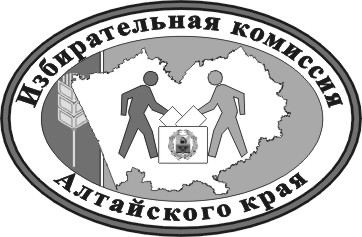 ИЗБИРАТЕЛЬНАЯ КОМИССИЯ АЛТАЙСКОГО КРАЯРЕШЕНИЕВ соответствии с пунктом 3 статьи 53 Федерального закона от 12 июня 2002 года № 67-ФЗ «Об основных гарантиях избирательных прав и права на участие в референдуме граждан Российской Федерации», пунктом 3 статьи 67 Федерального закона от 22 февраля 2014 года № 20-ФЗ «О выборах депутатов Государственной Думы Федерального Собрания Российской Федерации», пунктом 3 статьи 74 Кодекса Алтайского края о выборах, референдуме, отзыве от 8 июля 2003 года № 35-ЗС и в целях обеспечения равных условий проведения агитационных публичных мероприятий в период избирательных кампаний по выборам депутатов Государственной Думы Федерального Собрания Российской Федерации восьмого созыва и выборам депутатов Алтайского краевого Законодательного Собрания восьмого созыва Избирательная комиссия Алтайского края1. Установить, что помещение, пригодное для проведения агитационных публичных мероприятий в форме собраний и находящееся в государственной или муниципальной собственности, предоставляется собственником, владельцем указанного помещения каждому зарегистрированному кандидату в депутаты Государственной Думы Федерального Собрания Российской Федерации восьмого созыва, представителям политической партии, зарегистрировавшей федеральный список кандидатов, зарегистрированному кандидату в депутаты Алтайского краевого Законодательного Собрания восьмого созыва, его доверенным лицам, представителю избирательного объединения, зарегистрировавшего краевой список кандидатов на выборах депутатов Алтайского краевого Законодательного Собрания восьмого созыва, для встреч с избирателями 
не более 120 минут.2. Определить, что на выборах депутатов Государственной Думы Федерального Собрания Российской Федерации восьмого созыва зарегистрированный кандидат, политическая партия, зарегистрировавшая федеральный список кандидатов, обращаются к собственнику или владельцу помещения, находящегося в государственной или муниципальной собственности, а также находящегося в собственности организации, имеющей на день официального опубликования (публикации) решения о назначении выборов депутатов Государственной Думы Федерального Собрания Российской Федерации восьмого созыва в своем уставном (складочном) капитале долю (вклад) Российской Федерации, Алтайского края и (или) муниципальных образований, превышающую (превышающий) 30 процентов с письменной заявкой о предоставлении помещения для встреч с избирателями по форме согласно приложению № 1.3. Определить, что на выборах депутатов Алтайского краевого Законодательного Собрания восьмого созыва зарегистрированный кандидат, избирательное объединение, зарегистрировавшее краевой список кандидатов, обращаются к собственнику или владельцу помещения, находящегося в государственной или муниципальной собственности, а также находящегося в собственности организации, имеющей на день официального опубликования (публикации) решения о назначении выборов депутатов Алтайского краевого Законодательного Собрания восьмого созыва в своем уставном (складочном) капитале долю (вклад) Российской Федерации, Алтайского края и (или) муниципальных образований, превышающую (превышающий) 30 процентов с письменной заявкой о предоставлении помещения для встреч с избирателями по форме согласно приложению № 2.4. Поручить территориальным избирательным комиссиям осуществлять сбор уведомлений собственников, владельцев помещений, указанных в пункте 3 настоящего решения, предоставивших помещения зарегистрированному кандидату в депутаты Алтайского краевого Законодательного Собрания восьмого созыва, избирательному объединению, зарегистрировавшему краевой список кандидатов на выборах депутатов Алтайского краевого Законодательного Собрания восьмого созыва для встреч с избирателями. 5. Собственникам, владельцам помещений, указанных в пункте 2 настоящего решения, уведомлять в письменной форме Избирательную комиссию Алтайского края о факте предоставления помещения, об условиях, на которых оно было предоставлено, а также о том, когда это помещение может быть предоставлено в течение агитационного периода другим политическим партиям, зарегистрировавшим федеральный список кандидатов, зарегистрированным кандидатам на выборах депутатов Государственной Думы Федерального Собрания Российской Федерации восьмого созыва по форме согласно приложению № 3.6. Собственникам, владельцам помещений, указанных в пунктах 2 и 3 настоящего решения, уведомлять в письменной форме соответствующие территориальные избирательные комиссии о факте предоставления помещения, об условиях, на которых оно было предоставлено, а также о том, когда это помещение может быть предоставлено в течение агитационного периода другим зарегистрированным кандидатам, избирательным объединениям, зарегистрировавшим краевой список кандидатов на выборах депутатов Алтайского краевого Законодательного Собрания восьмого созыва по форме согласно приложению № 4.7. Поручить Информационному центру Избирательной комиссии Алтайского края (Сидоров Ю.В.) размещение содержащейся в уведомлениях, указанных в пунктах 5 и 6 настоящего решения, информации на официальном сайте Избирательной комиссии Алтайского края по формам согласно приложениям № 5 и № 6. 8. Направить настоящее решение в территориальные избирательные комиссии.9. Опубликовать настоящее решение в газете «Алтайская правда» и разместить его на официальном сайте Избирательной комиссии Алтайского края.10. Контроль за исполнением настоящего решения возложить на заместителя председателя Избирательной комиссии Алтайского края
Суворова Е.Г.ЗАЯВКАна выделение помещенияВ соответствии со статьей 53 Федерального закона от 12 июня 2002 года № 67-ФЗ «Об основных гарантиях избирательных прав и права на участие в референдуме граждан Российской Федерации», статьей 67 Федерального закона от 22 февраля 2014 года 
№ 20-ФЗ «О выборах депутатов Государственной Думы Федерального Собрания Российской Федерации» прошу предоставить помещение по адресу:______________________________________________________________________________________________для проведения агитационного публичного мероприятия, запланированного на 
«___» __________ 20___ года с _______ по _______.Примерное число участников: ________.Ответственный за проведение мероприятия _______________________________________,                                                                                                     (указать Ф.И.О., статус)контактный телефон __________________________________________________________.Дата и время подачи заявки: «_____» __________ 20____ года ___ час. ____ мин.Фамилия, инициалы зарегистрированного кандидатаилиФамилия, инициалы представителя политической партии                                                                                                       __________________________                                                                                                                                                  (подпись)ЗАЯВКАна выделение помещенияВ соответствии со статьей 53 Федерального закона от 12 июня 2002 года № 67-ФЗ «Об основных гарантиях избирательных прав и права на участие в референдуме граждан Российской Федерации», статьей 74 Кодекса Алтайского края о выборах, референдуме, отзыве от 8 июля 2003 года № 35-ЗС прошу предоставить помещение по адресу:_____________________________________________________________________________________для проведения агитационного публичного мероприятия, запланированного на 
«___» __________ 20___ года с _______ по _______.Примерное число участников: ________.Ответственный за проведение мероприятия _______________________________________,                                                                                                     (указать Ф.И.О., статус)контактный телефон __________________________________________________________.Дата и время подачи заявки: «_____» __________ 20____ года ___ час. ____ мин.Фамилия, инициалы зарегистрированного кандидатаилиФамилия, инициалы представителя 
избирательного объединения                                                                                                       __________________________                                                                                                                                                  (подпись)исх.№______от____________20__ г.УВЕДОМЛЕНИЕо факте предоставления помещения для проведения предвыборной агитации посредством агитационного публичного мероприятия зарегистрированному кандидату, политической партии в период проведения избирательной кампании по выборам депутатов Государственной Думы Федерального Собрания Российской Федерации восьмого созываВ соответствии со статьей 53 Федерального закона от 12 июня 2002 года № 67-ФЗ «Об основных гарантиях избирательных прав и права на участие в референдуме граждан Российской Федерации», статьей 67 Федерального закона от 22 февраля 2014 года № 20-ФЗ 
«О выборах депутатов Государственной Думы Федерального Собрания Российской Федерации» уведомляю о факте предоставления помещения для проведения предвыборной агитации посредством агитационного публичного мероприятия ______________________________________________________________________________________________________________________(ФИО зарегистрированного кандидата / представителя политической партии)для встречи с избирателями по заявке от «____» _____________20___ года.Ф.И.О. контактного лица организации, представившей уведомление, телефон/факс, адрес электронной почтыРуководитель	 (собственник, владелец)	____________________			___________________	                                                                         (подпись руководителя)		                 (Ф.И.О. руководителя)МП	«_____»_______________ 20___ годаисх.№______от____________20__ г.(наименование территориальной избирательной комиссии)УВЕДОМЛЕНИЕо факте предоставления помещения для проведения предвыборной агитации посредством агитационного публичного мероприятия зарегистрированному кандидату (его доверенным лицам), избирательному объединению в период проведения избирательной кампании по выборам депутатов Алтайского краевого Законодательного Собрания восьмого созываВ соответствии со статьей 53 Федерального закона от 12 июня 2002 года № 67-ФЗ «Об основных гарантиях избирательных прав и права на участие в референдуме граждан Российской Федерации», статьей 74 Кодекса Алтайского края о выборах, референдуме, отзыве от 8 июля 2003 года № 35-ЗС уведомляю о факте предоставления помещения для проведения предвыборной агитации посредством агитационного публичного мероприятия______________________________________________________________________________________________________________________(ФИО зарегистрированного кандидата (доверенного лица) / представителя избирательного объединения)для встречи с избирателями по заявке от «____» _____________20___ года.Ф.И.О. контактного лица организации, представившей уведомление, телефон/факс, адрес электронной почтыРуководитель	 (собственник, владелец)	____________________			___________________	                                                                         (подпись руководителя)		                 (Ф.И.О. руководителя)МП	«_____»_______________ 20___ годаСведения о поступивших уведомлениях о фактах предоставления помещения для проведения предвыборной агитации посредством агитационного публичного мероприятия зарегистрированному кандидату, политической партии в период проведения избирательной кампании по выборам депутатов Государственной Думы Федерального Собрания Российской Федерации восьмого созываСведения о поступивших уведомлениях о фактах предоставления помещения для проведения предвыборной агитации посредством агитационного публичного мероприятия зарегистрированному кандидату (его доверенным лицам), избирательному объединению в период проведения избирательной кампании по выборам депутатов Алтайского краевого Законодательного Собрания восьмого созыва15 июля 2021 года№ 113/967-7г. БарнаулОб установлении времени предоставления помещений для встреч с избирателями в период проведения избирательных кампаний по выборам депутатов Государственной Думы Федерального Собрания Российской Федерации восьмого созыва и выборам депутатов Алтайского краевого Законодательного Собрания восьмого созываРЕШИЛА:Председатель И.Л. АкимоваСекретарь А.Г. ПономаренкоПриложение № 1к решению Избирательной комиссии Алтайского краяот 15 июля 2021 года № 113/967-7указание должности лица, руководителя соответствующей организации, учрежденияот кандидата в депутаты Государственной Думы Федерального Собрания Российской Федерации восьмого созыва(фамилия, имя, отчество кандидата в депутаты Государственной Думы Федерального Собрания Российской Федерации восьмого созыва)илиот представителя политической партии____________________________________________________________(наименование политической партии, фамилия, имя, отчество, должность представителя политической партии)Приложение № 2к решению Избирательной комиссии Алтайского краяот 15 июля 2021 года № 113/967-7указание должности лица, руководителя соответствующей организации, учрежденияот кандидата в депутаты Алтайского краевого Законодательного Собрания восьмого созыва(фамилия, имя, отчество кандидата в депутаты Алтайского краевого Законодательного Собрания восьмого созываилиот представителя избирательного объединения____________________________________________________________(наименование избирательного объединения, фамилия, имя, отчество, должность представителя избирательного объединения)Приложение № 3к решению Избирательной комиссии Алтайского краяот 15 июля 2021 года № 113/967-7БЛАНК ОРГАНИЗАЦИИВ Избирательную комиссию Алтайского края№ п/пНаименование организации, предоставившей уведомлениеАдрес организации, предоставившей уведомлениеВид собственности, доля (вклад) в уставном (складочном) капитале РФ, Алтайского края,муниципального образованияУсловия предоставления помещенияУсловия предоставления помещенияУсловия предоставления помещенияУсловия предоставления помещенияУсловия предоставления помещения другим зарегистрированным кандидатам, политическим партиямУсловия предоставления помещения другим зарегистрированным кандидатам, политическим партиям№ п/пНаименование организации, предоставившей уведомлениеАдрес организации, предоставившей уведомлениеВид собственности, доля (вклад) в уставном (складочном) капитале РФ, Алтайского края,муниципального образованияБезвозмездно или за платуСтоимостьДата (число, месяц, год)Время (промежуток времени суток)Дата (число, месяц, год)Время (промежуток времени суток)12345678910Приложение № 4к решению Избирательной комиссии Алтайского краяот 15 июля 2021 года № 113/967-7БЛАНК ОРГАНИЗАЦИИВ ____________________________________________№ п/пНаименование организации, предоставившей уведомлениеАдрес организации, предоставившей уведомлениеВид собственности, доля (вклад) в уставном (складочном) капитале РФ, Алтайского края,муниципального образованияУсловия предоставления помещенияУсловия предоставления помещенияУсловия предоставления помещенияУсловия предоставления помещенияУсловия предоставления помещения другим зарегистрированным кандидатам (доверенным лицам), избирательному объединениюУсловия предоставления помещения другим зарегистрированным кандидатам (доверенным лицам), избирательному объединению№ п/пНаименование организации, предоставившей уведомлениеАдрес организации, предоставившей уведомлениеВид собственности, доля (вклад) в уставном (складочном) капитале РФ, Алтайского края,муниципального образованияБезвозмездно или за платуСтоимостьДата (число, месяц, год)Время (промежуток времени суток)Дата (число, месяц, год)Время (промежуток времени суток)12345678910Приложение № 5к решению Избирательной комиссии Алтайского краяот 15 июля 2021 года № 113/967-7№п/пНаименование собственника (владельца) помещенияАдрес места расположения помещенияКому было предоставлено помещение (ФИО зарегистрированного кандидата,  представителя политической партии)Условия предоставления помещенияУсловия предоставления помещенияУсловия предоставления помещенияУсловия предоставления помещенияУсловия предоставления помещениядругим зарегистрированным кандидатам, политическим партиямУсловия предоставления помещениядругим зарегистрированным кандидатам, политическим партиям№п/пНаименование собственника (владельца) помещенияАдрес места расположения помещенияКому было предоставлено помещение (ФИО зарегистрированного кандидата,  представителя политической партии)Безвозмездно или за платуСтоимостьДата (число, месяц, год)Время (промежуток времени суток)Дата (число, месяц, год)Время (промежуток времени суток)123456789101.2.Приложение № 6к решению Избирательной комиссии Алтайского краяот 15 июля 2021 года № 113/967-7№п/пНаименование собственника (владельца) помещенияАдрес места расположения помещенияКому было предоставлено помещение (ФИО зарегистрированного кандидата, его доверенного лица)Условия предоставления помещенияУсловия предоставления помещенияУсловия предоставления помещенияУсловия предоставления помещенияУсловия предоставления помещения другим зарегистрированным кандидатам (доверенным лицам), избирательному объединениюУсловия предоставления помещения другим зарегистрированным кандидатам (доверенным лицам), избирательному объединению№п/пНаименование собственника (владельца) помещенияАдрес места расположения помещенияКому было предоставлено помещение (ФИО зарегистрированного кандидата, его доверенного лица)Безвозмездно или за платуСтоимостьДата (число, месяц, год)Время (промежуток времени суток)Дата (число, месяц, год)Время (промежуток времени суток)123456789101.2.